Community Services Block Grant 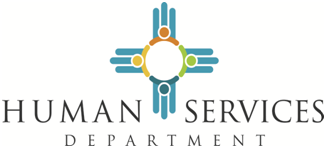 Fact SheetThe Community Services Block Grant (CSBG) is a formula grant from the U.S. Department of Health and Human Services (HHS). CSBG provides a flexible funding source to HSD for the reduction of poverty in local communities through a network of Community Action Agencies (CAAs). The six-agency network covers the entire state. Within HSD, CSBG is administered by the Income Support Division/Work and Family Support Bureau.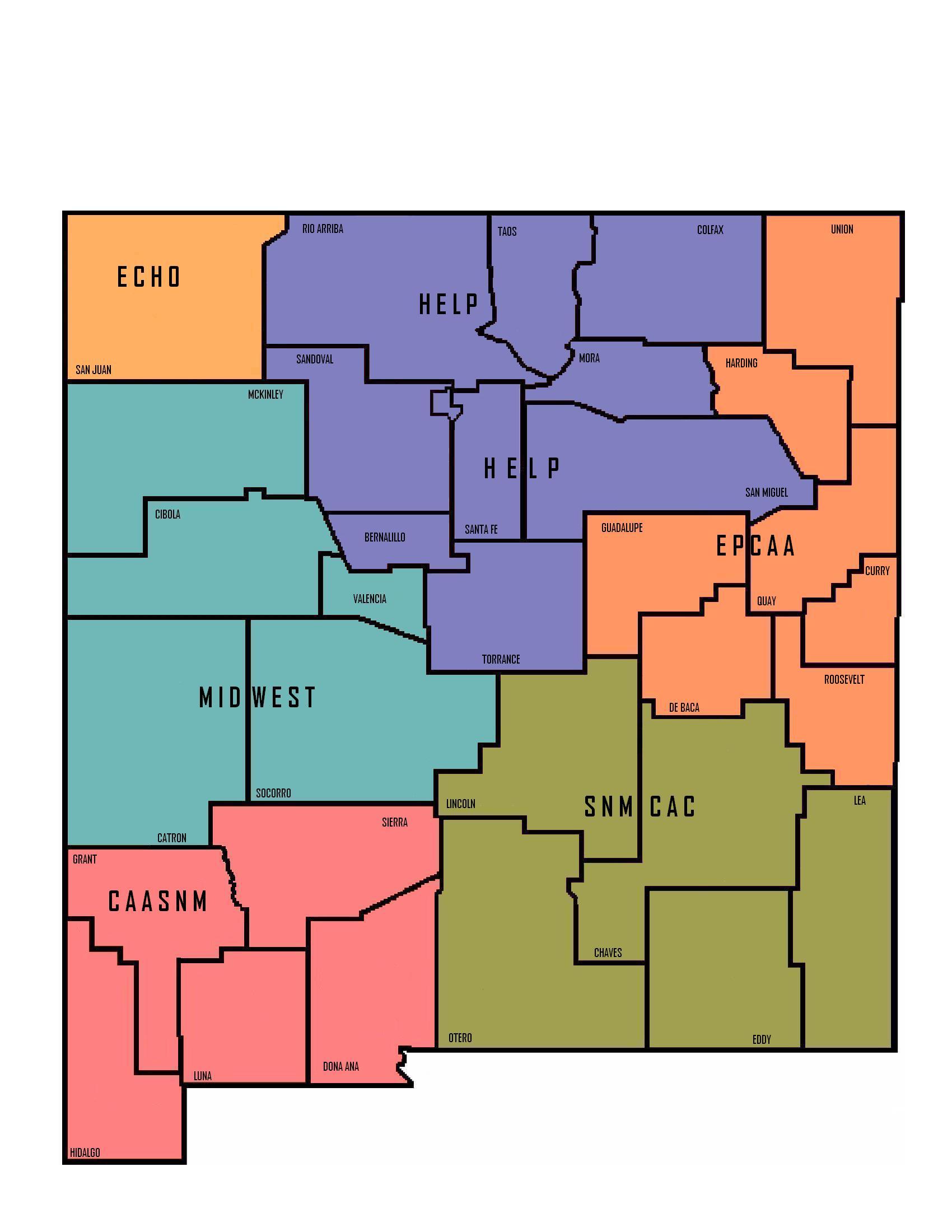 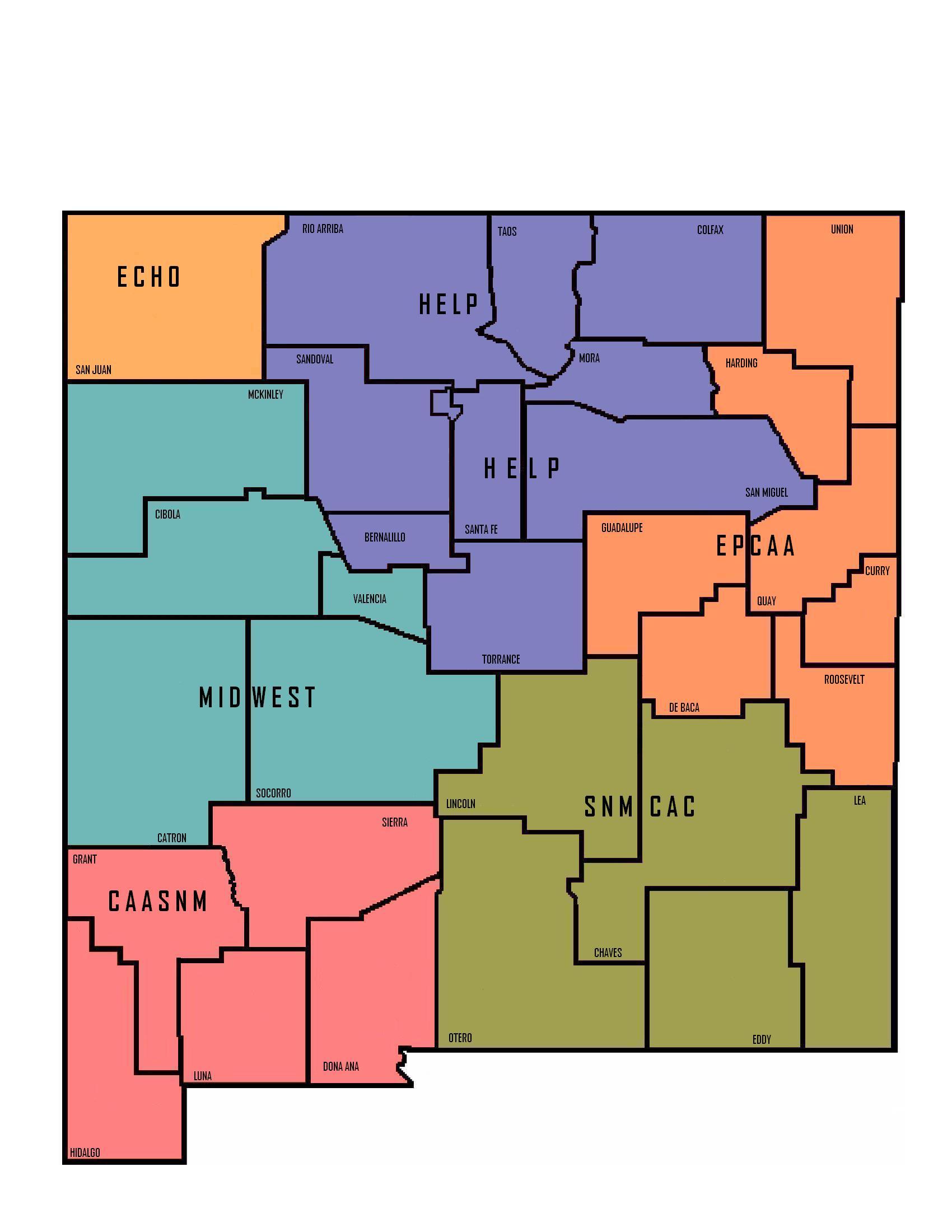 FundingFederal Funding2014--pending2013--$3,467,1132012--$3,696,7322011--$3,853,5502010--$3,963,326										Allocation of Funds set by Federal Statute	90% to Eligible Entities (CAAs).5% for HSD Administrative Expenses. 5% for Discretionary Spending. HSD awards four-year Sole Source Professional Service Contracts (amended Service Contracts (amended annually) A base allocation of $50,000 to each CAA for regular CSBG funding.$79,516 to HELP NM for statewide seasonal and migrant farm workers services.Remainder apportioned to CAAs by county poverty census data.Eligible EntitiesCAAs can be designated as of September 30, 1981 under the provisions of the federal Economic Opportunity Act of 1964, or by the Governor under the New Mexico Community Action Act of 1983. All CAAs currently operating in New Mexico are designated under the federal provisions.Program ElementsServicesExamples of CAA Services:Employment – On the Job Training, work experience, job placement, counseling, self-employmentEducation – Head Start, before and after school programs, vocational training, post-secondary, GED, pre-employment certification training, literacy, school suppliesEmergency Services – Rental/mortgage assistance, utility assistance, emergency medical assistance, food vouchers and/or boxes, information and referralNutrition – Food Bank, food pantries, food boxes, children and senior meals, summer food program, child back-pack program, delivery of food to home-bound seniors and disabled individualsIncome Management – Free tax preparation services, Individual Development Accounts (IDA), financial counseling and financial literacy classesHousing – Rehabilitation and weatherization,  administrative expenses related to the construction of new homes, home buyers education classes Health Initiatives – Prescription assistance, Adult Day Services, Covering Kids program, and Head Start—children immunization, medical and dental check-ups information and referralBuild Partnerships – To expand resources and opportunities for low-income individuals and familiesPromote Self-Sufficiency – Financial counseling and budgeting, childcare services, employment and training services, parenting classesFFY 2012 Program Outcome Excerpts Funds Leveraged - $47,589,618 of federal, state, local and private funding using CSBG funding Families Served – Total unduplicated number of families about whom one or more demographic characteristics were obtained: 17,924 Total unduplicated number of families about whom no demographic characteristics were obtained: 33,9865 CAAs provided employment assistance409 unemployed participants obtained a job3,888 obtained skills/competencies required for employment  4 CAAs offered free tax preparation assistance 6,917 participants were served3,945 participants qualified for tax credits$2,644,475 in federal and state tax credits realized3 CAAs offered asset development services22 individuals started  small businesses through accumulated savings19 individuals pursued post-secondary education through accumulated savings12 families purchased  homes through accumulated savings3 CAAs offered home weatherization/rehabilitation services464 homes were improved6 CAAs offered assistance to vulnerable individuals to help them maintain an independent living situation19,849 seniors served5,592 disabled individuals served4 CAAs provided emergency food assistance38,649 individuals received emergency food6 CAAs reported6,303 individuals received emergency utility assistance6 CAAs reported 13,719 children received adequate nutrition to improve health and physical development4,096 children enrolled in pre-school activities to develop school readiness skills5 CAAs distributed 650,614 food boxes6,138,803 pounds of foodCurrent EventsCSBG Funding and Performance Management NM’s final FFY14 funding level is unknown. A Continuing Resolution (CR) is in effect through January 15, 2014. NM’s allotment for the period covered by the CR is $1,027,375. FFY 13 Program Outcomes will be available in April 2014.The HHS Office of Community Services (OCS) has received proposed organizational standards for CAAs and proposed performance measures for CSBG State Offices. OCS plans to provide guidance on implementing the CAA standards and State Office performance measures.Contact information:	Bill Wuestenhagen, Management AnalystCSBG State OfficeWork and Family Support BureauNM HSD/Income Support Division2009 S Pacheco St (87505)PO Box 2348Santa Fe, NM 87504-2348WilliamG.Wuestenhag@state.nm.usOffice: (505) 827-7251Fax: (505) 827-7259Wk Cell: (505) 401-1185Community Action Agencies (CAAs)SFY 2014 FundingCommunity Action Agency of Southern NM (CAASNM)$549,897Eastern Plains Community Action Agency (EPCAA)	$170,513Economic Council Helping Others, Inc. (ECHO)$216,424HELP New Mexico—10 Counties           $1,273,022HELP New Mexico – Migrant$ 79,516Mid-West Community Action Program (MIDWEST)$369,960Southeastern NM Community Action Corp (SNMCAC)$407,754